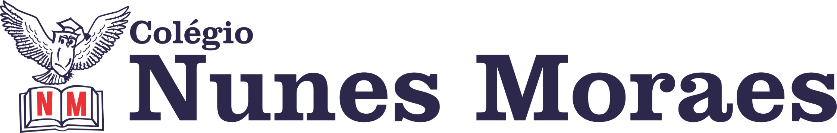 “O que aprendemos refaz e reorganiza nossa vida”- Anisio Teixeira.1ª aula: 7:20h às 8:15h – PORTUGUÊS – PROFESSORA: MONNALYSA FONTINELELink da aula: https://www.youtube.com/watch?v=ti3NQuFAOYk1º passo: Apostila SAS 02 pág: 17 a 19;2º passo: Assista a aula do vídeo resolvendo e corrigindo todas as questões propostas. Quando tiver TERMINADO o vídeo, TODAS as páginas e CORRIGIDO, envie para Monnalysa pelo WhatsApp.Durante a resolução dessas questões a professora Monnalysa vai tirar dúvidas no WhatsApp (9.9183-9273)Faça foto das atividades que você realizou e envie para coordenação Flay (9.9198-6443)Essa atividade será pontuada para nota.2ª aula: 8:15h às 9:10h – MATEMÁTICA – PROFESSORA: GABRIELLA1° passo: Organize-se com seu material, livro de Matemática, caderno, lápis e borracha.2° passo: leia as páginas 18 a 20;3° passo: Assista a vídeo aula com o professor Denilson Sousa explicando ângulos.  Assista a aula no seguinte link: https://youtu.be/OFkVjPXgKSI (22 min.)4° passo: Agora, com base no que você aprendeu, resolva as questões:Página 20 e 21 (q. 1 e 2).Durante a resolução dessas questões a professora Eugenia vai tirar dúvidas no WhatsApp (9.9105-8116)Faça foto das atividades que você realizou e envie para coordenação Flay (9.9198-6443)Essa atividade será pontuada para nota.

Intervalo: 9:10h às 9:45h3ª aula: 9:45h às 10:40 h – MATEMÁTICA – PROFESSORA: GABRIELLA1° passo: Organize-se com seu material, livro de Matemática, caderno, lápis e borracha.2° passo: Assista a vídeo aula com o professor Denilson Sousa explicando ângulos e explicando o tópico “investigue”.   Assista a aula no seguinte link: https://youtu.be/tm1tFfHqL-Q3° passo: Agora, com base no que você aprendeu, resolva as questões:Página 22 e 23 Q. de 1 a 7 (investigue!)Durante a resolução dessas questões a professora Eugenia vai tirar dúvidas no WhatsApp (9.9105-8116)Faça foto das atividades que você realizou e envie para coordenação Flay (9.9198-6443)Essa atividade será pontuada para nota.4ª aula: 10:40h às 11:35h – PORTUGUÊS – PROFESSORA: MONNALYSA FONTINELELink da aula: https://www.youtube.com/watch?v=EZlHyYKpWmU1° passo: Apostila SAS 02 pág: 20 a 23;2º passo: Assista a aula do vídeo resolvendo e corrigindo todas as questões propostas. Quando tiver TERMINADO o vídeo, TODAS as páginas e CORRIGIDO, envie para Monnalysa pelo WhatsApp.Durante a resolução dessas questões a professora Monnalysa vai tirar dúvidas no WhatsApp (9.9183-9273)Faça foto das atividades que você realizou e envie para coordenação Flay (9.9198-6443)Essa atividade será pontuada para nota.DIA 22 DE MAIO DE 2020 – 6º ANO – TURMA BBOM FINAL DE SEMANA!!